О внесении изменений в распоряжение Председателя Норильского городского Совета депутатов от 25.06.2018 № 41 «О квалификационных требованиях для замещения должностей муниципальной службы в Норильском городском Совете депутатов»В соответствии с Федеральным законом от 02.03.2007 № 25-ФЗ «О муниципальной службе в Российской Федерации», законами Красноярского края от 24.04.2008 № 5-1565 «Об особенностях правового регулирования муниципальной службы в Красноярском крае», от 27.12.2005 № 17-4354 «О Реестре должностей муниципальной службы»,1. Внести в распоряжение Председателя Норильского городского Совета депутатов от 25.06.2018 № 41 «О квалификационных требованиях для замещения должностей муниципальной службы в Норильском городском Совете депутатов» (далее – распоряжение) следующие изменения:1.1. Подпункт 1.6 распоряжения изложить в следующей редакции:«1.6. Консультант отдела обеспечения деятельности Управления делами – пресс-секретарь Норильского городского Совета депутатов (приложение 7).».1.2. Приложение 7 к распоряжению изложить в редакции согласно приложению к настоящему распоряжению.1.3. Пункт 2 распоряжения изложить в следующей редакции:«2. Установить, что для замещения должностей «Консультант отдела обеспечения деятельности Управления делами – пресс-секретарь Норильского городского Совета депутатов», «консультант-юрист», «консультант-экономист», «консультант», «главный специалист», «ведущий специалист», «специалист 1 категории», «секретарь руководителя» требование к стажу муниципальной службы или стажу работы по специальности не предъявляется.».2. Начальнику Управления делами - начальнику отдела обеспечения деятельности Норильского городского Совета депутатов ознакомить соответствующего работника с настоящим распоряжением под подпись. 3.  Контроль исполнения настоящего распоряжения оставляю за собой.4.  Разместить настоящее распоряжение на официальном сайте муниципального образования город Норильск. 5. Распоряжение вступает в силу с 11.05.2021.Председатель Городского Совета                                                                        А.А. Пестряков                                                                                      Приложение                                                                                       к распоряжению Председателя                                                                                      Норильского городского                                                                                      Совета депутатов                                                                                      от 30 апреля 2021 г. № 52 Приложение 6                                                                                      к распоряжению Председателя                                                                                      Норильского городского                                                                                      Совета депутатов                                                                                      от 25.06.2018 № 41Квалификационные требования,необходимые для замещения должности муниципальной службы –консультант отдела обеспечения деятельности Управления делами – пресс-секретарь Норильского городского Совета депутатов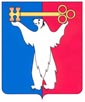 РОССИЙСКАЯ ФЕДЕРАЦИЯКРАСНОЯРСКИЙ КРАЙРОССИЙСКАЯ ФЕДЕРАЦИЯКРАСНОЯРСКИЙ КРАЙРОССИЙСКАЯ ФЕДЕРАЦИЯКРАСНОЯРСКИЙ КРАЙНОРИЛЬСКИЙ ГОРОДСКОЙ СОВЕТ ДЕПУТАТОВНОРИЛЬСКИЙ ГОРОДСКОЙ СОВЕТ ДЕПУТАТОВНОРИЛЬСКИЙ ГОРОДСКОЙ СОВЕТ ДЕПУТАТОВРАСПОРЯЖЕНИЕРАСПОРЯЖЕНИЕРАСПОРЯЖЕНИЕ30 апреля 2021 года№  52г. Норильскг. Норильскг. НорильскКатегория должности/группа должностиНаимено-ваниедолжностиТребованияк профессиональномуобразованию, специальности, направлению подготовки Требование к стажу муниципальной службы или стажу работыпо специальности, направлению подготовкиСпециалисты/ведущаяКонсультант отдела обеспечения деятельности Управления делами – пресс-секретарь Норильского городского Совета депутатовВысшее образование по направлению:- «Связи с общественностью»;- «Журналистика»;- «Менеджмент»;- «Государственное и муниципальное управление».Без предъявления требований к стажу 